Palm Springs Middle SchoolManual de Banda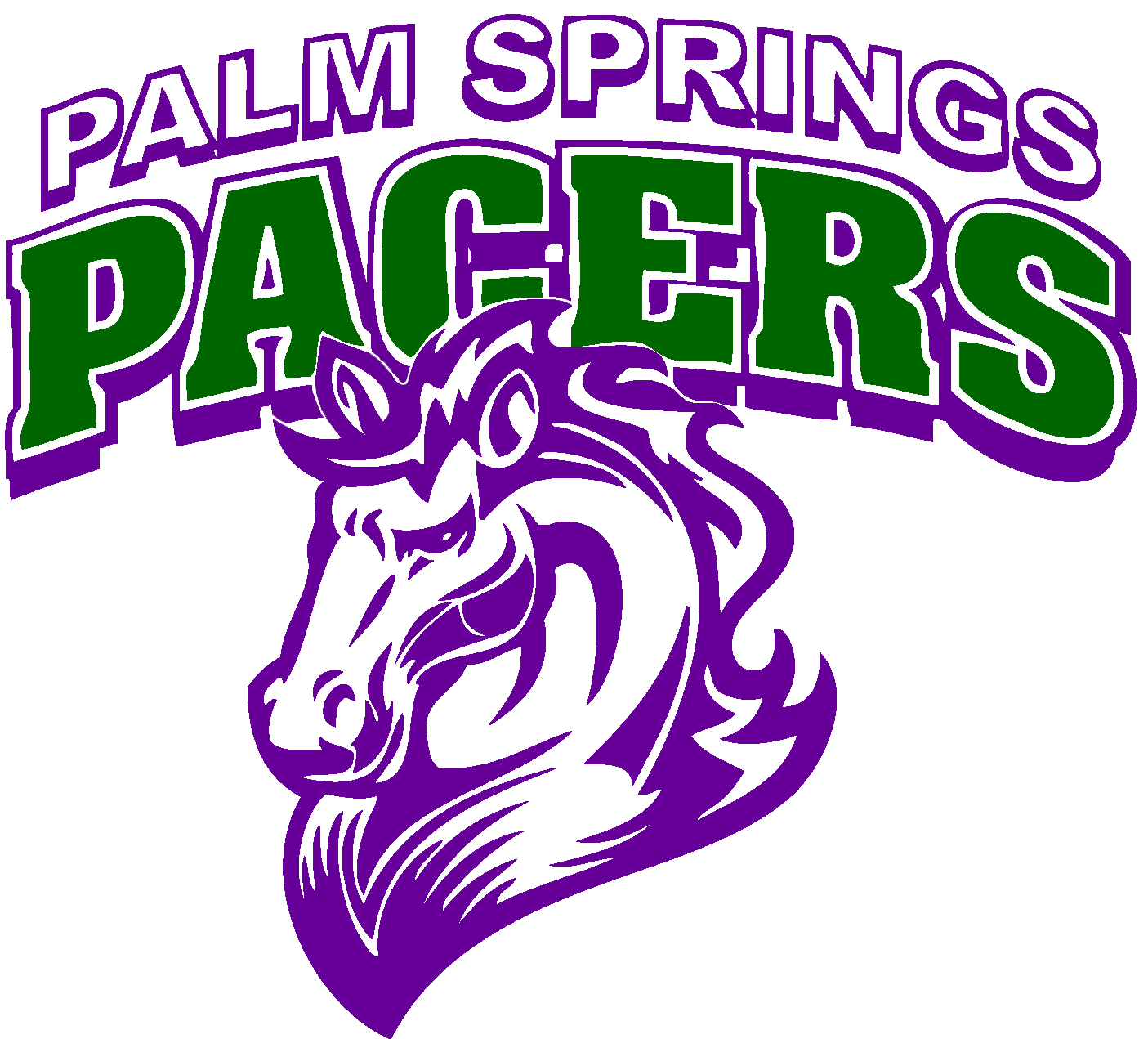 2019-2020Mr.  Steven Raimundez, Band DirectorMr. Leonard Torres, PrincipalPalm Springs Middle School BandBienvenidos y felicitaciones por elegir ser parte de la Banda de Palm Springs Middle School.  Al tomar esta decisión, te has convertido en una parte muy importante del departamento de música de nuestra escuela y nuestra comunidad escolar. El programa de música de Palm Springs es bien conocido por su tradición de excelencia musical, y este año vamos a continuar con esa tradición. Esperamos que esta experiencia te ayudará a crecer, no sólo como músico, sino también como persona. El propósito de este manual es el de informar a los estudiantes y padres de las responsabilidades de los estudiantes, y las polizas del programa de banda.Descripción del cursoBeginning Band - Abierto a todos los estudiantes que desean aprender a tocar un instrumento de viento o de percusión. No se requiere experiencia. Los estudiantes recibirán instrucción sobre los fundamentos de la teoría de música y el rendimiento en su instrumento elegido. Presentaciones son obligatorios.Concert Band  - Se requiere recomendación del profesor. Abierto a los estudiantes que han completado con éxito al menos un año de Beginning Band. Este grupo desarrollará las técnicas más avanzadas y realizara la literatura sinfónica. Presentaciones son obligatorios.Symphonic Band-Se requiere recomendación del maestro. Este es nuestro grupo avanzado que se centrará en la literatura de bandas sinfónicas. Los estudiantes de este grupo han demostrado, y se espera que mantengan, un alto nivel de competencia en su instrumento. Se requerirán ensayos después de la escuela. Presentaciones son obligatorios.Jazz Band - Se require recomendación del profesor y participación en Concert Band. Los estudiantes de este grupo han demostrado, y se espera que mantengan un alto nivel de competencia en su instrumento. Los estudiantes se enfocarán en el género del jazz. Este grupo representará Palm Springs Middle School en muchos eventos.  Serán necesarios ensayos despues de la escuela. Presentaciones son obligatorios.Drum Line - Se require recomendación del profesor y participación en Concert Band. Este es un grupo extra-curricular que se reunirá después de la escuela. Este grupo representará Palm Springs Middle School en muchos eventos, incluyendo eventos deportivos y desfiles. Presentaciones son obligatorios.Objetivo del cursoAyudar a los estudiantes a obtener un nivel de competencia en su instrumento y adquirir conocimientos musicales.1. Desarrollar y fomentar el orgullo de nuestra(s) organización(es) y nuestra escuela.2. Dar a los estudiantes la oportunidad de presentarse en publico.3. Dar a los estudiantes la oportunidad de prestar servicio a nuestra escuela y comunidad.4. Proporcionar una experiencia completa tocando varias areas de aprendizaje. Materiales requeridos1. Instrumento, incluyendo los accesorios necesarios (incluyendo productos de limpieza, cañas, aceite de la válvula, etc.).2. Un cuaderno de música con protectores de hoja, papel y “staff paper”.  (se puede encontrar gratis en www.blanksheetmusic.net/ )3. LápicesInstrumentos y accesoriosPalm Springs tiene un número limitado de instrumentos disponibles para los estudiantes. Además, la mayoría de los instrumentos son viejos y no en el mejor estado. Por lo tanto, es muy recomendable que los estudiantes alquilen o compren su propio instrumento. Voy a dar a los estudiantes la información de varios vendedores en el area. Se dara prioridad para los instrumentos de la escuela a los estudiantes que esten en avanzado (Jazz y Concert Band). Los estudiantes principiantes serán asignados instrumentos basados ​​en sus intereses (se les pedirá a la lista de sus tres preferencias) y las necesidades de la banda. Sin embargo, la única manera de garantizar que su hijo reciba el instrumento que quiere es alquilando uno fuera de la escuela.  Los estudiantes y los padres son responsables de mantener los instrumentos escolares en el estado en el que fueron asignados . Los padres serán responsables financieramente por cualquier daño o pérdida de los instrumentos escolares .Si usted alquila un instrumento en una tienda de música, debe venir con los accesorios necesarios. Si utiliza un instrumento de la escuela, se proporcionará el instrumento y la boquilla para cada estudiante. Pueden ser necesarios algunos accesorios consumibles. Ver la lista siguiente de los accesorios que necesita cada instrumento.Flautas: nada más.Clarinetes / Saxofones: 3 o más cañas (recomiendo comprar una caja) resistencia 2 ½ para Beginning Band; 3 ½ para Concert/Jazz Band.  Swab y grasa de corcho.Trompetas / Barítono / Tuba: aceite de la válvula. Un trapo viejo o una toalla.Trombón: aceite de “slide”. Un trapo viejo o una toalla.French Horn: aceite de válvula rotativa. Un trapo viejo o una toalla.Percusion: palos 5B y un “practice pad” (se puede usar mouse pad qrueso)NO DEJEN LOS INSTRUMENTOS EN EL SALON O EN CUALQUIER OTRO LUGAR DONDE NO ESTEN SEGUROS! Los instrumentos musicales son un objetivo popular para los ladrones y vándalos, por lo tanto, usted debe hacer que sea difícil para ellos conseguir el suyo. Instrumentos que sean robados o dañados debido a la negligencia del estudiante serán responsabilidad financiera del estudiante y sus padres / tutores.UniformesLa banda es un trabajo en equipo, por lo que parecer un equipo nos ayudará a tocar como uno. Se requieren uniformes para cada actuación y no se les permitirá a los estudiantes participar si no están en uniforme . Por favor, siga las instrucciones para los uniformes .Beginning, Concert y Symphonic BandCamisa de vestir manga larga, blanca  ( abotonada y metida )Pantalones de vestir negros (no se permite “skinny jeans”, faldas, o lycraMedias negrasZapatos negros cerrados  Banda de jazzCamisa de vestir manga larga negra ( abotonada y metida ). Pantalones de vestir negrosMedias negrasZapatos de vestir negros (No zapatos atléticos )DrumlineCamisa dry-fit de PSMS (Sr. Raimundez lo ordenara)Shorts atletico blanco, de largo hasta las rodillasTenis blancos con medias blancasReglas de clase1. Siga las instrucciones la primera vez.2. Llegar a tiempo.3. No estan permitidos chicle, comida, dulces o bebidas deportivas en el salón de la banda (agua está bien).4. Mantenga las manos, pies y objetos para sí mismo.5. Mostrar respeto por los maestros, compañeros de clase, y los visitantes.6. Permanecer sentado a menos que reciba permiso para salir de su asiento.7. Los instrumentos son para ser tocados solamente por sus dueños.8. No se permite empujar, la lucha libre, juegos bruscos, o comportamiento similar.9. Nunca hablar o tocar el instrument mientras que el director está hablando.10. Los teléfonos celulares, I-pods y otros dispositivos electrónicos no pueden ser vistos o escuchados durante la clase, a menos que se especifique por el director. (Si lo veo, lo quito!)                                         Consecuencias1. Advertencia.2. Reduccion del grado de conducta.3. Detención / Notificación a los padres / comunicación; reduccion del grado de conducta.4. Empacar instrumento / asignación alternativa.5. Conferencia con los padres y profesor.6. Remisión a la oficina / S.C.A.M.Nota: El Director podrá comenzar en el cuarto paso para problemas graves de conducta.Lista de expectativas del salón1. Recoja su instrumento, su música, y proceda directamente a su asiento y empiece a desempacar. Organice su música en el orden que se muestra en el tablero. Proceda a calentar de una manera profesional. Esto significa tonos suaves largos primero, y luego las escalas o partes de nuestra música en una dinámica suave.2. Estar en su asiento, con la música y el instrumento listo para tocar tres minutos después de que suene la campana.3. Cuando el director se pare frente a la banda, todo el ruido deben parar.4. Por razones de seguridad, los estudiantes que no estan en banda no pueden entrar en el salón de la banda por ninguna razón, a menos que reciba permiso por el director (por la protection de usted y su instrumento).5. Respeten y cuiden todos los instrumentos y equipos de la escuela.  No toquen los instrumentos o equipos que no le sean asignados a usted.Póliza de tardanzaSi no está dentro del salón cuando suena la campana , el estudiante esta tarde . Si llega tarde a la clase 3 veces, se le dará una detención.Política de calificacionGrados TrimestreTrimestre (9 semanas) Los grados se calcularán promediando las calificaciones en las siguientes áreas:Participación Diaria 20%Examenes 30%Tarea 10%Presentaciones 40%SI EL ESTUDIANTE NO SE PRESENTA A UN CONCIERTO, EL GRADO PARA ESE TRIMESTRE SERA “F” (ver "Conciertos" a continuación)Participación diariaCada día, los estudiantes se les dará puntos basados en su participación activa y preparación para la clase de banda. Si no tiene un instrumento o accesorios necesarios para tocar el instrumento, no recibirá ningún punto por ese día. Los estudiantes que no tienen un instrumento por 3 días consecutivos recibirán una detención.Una ausencia injustificada bajara el grado dos letras; dos ausencias injustificadas resultara en un “F” por la semana.Escala de Grado100-90 A89-80 B79-70 C69-60 D59-0 FExamenesExamenes escritos y tocando se les dará por lo menos cada dos semanas sobre lo que se a aprendido en clase. Los estudiantes no contentos con una calificación de un examen pueden volver a tomarlo antes o después de la escuela, en su propio tiempo, antes de el final de un trimestre; después de lo cual el grado que recibieron original es permanente.PrácticaEl tiempo de práctica en el hogar es escencial  para aprender a tocar un instrumento . Los estudiantes pueden practicar en el salón de la banda antes o después de la escuela , mientras que el señor Raimundez este . Los estudiantes deben practicar al menos 20 minutos cada día . Al estudiante de vez en cuando se le dara una tarea escrita. Si un estudiante está ausente, es su responsabilidad averiguar el trabajo que fue asignado .ConciertosTodas los conciertos programadas son obligatorios. No presentarse a un concierto dará lugar a una calificación reprobatoria para ese trimestre. Los estudiantes y los padres serán notificados con suficiente tiempo de los conciertos programadas. No se aceptarán excusas tales como, "yo no tenía transporte", o "Mi niño no me dijo sobre el concierto hasta anoche".En el caso de enfermedad o emergencia familiar, por favor llame o mande un e-mail a la oficina de la banda, el dia siguente y deje un mensaje explicando la emergencia.  A los estudiantes que han sido excusados se les dara una tarea alternativa.Los estudiantes son responsables de aprender sus partes para un concierto y reproducirlos a la altura. Si un estudiante no puede tocar su parte, no participará en el evento, lo que resultará en una mala calificación para ese trimestre .Los estudiantes que tienen una calificación académica o de conducta de D o F en el momento de la presentación no pueden participar en la presentación.Actuaciones serán calificados por:  asistencia, llegar a tiempo, vestir el uniforme adecuado, preparacion de la musica, y conducta/ comportamiento durante la actuación.MPA-Music Performance AssessmentEs obligatorio para las bandas Symphonic Band y Jazz Band  actuar en la Evaluación de Desempeño Músical patrocinado por las Escuelas Públicas de Miami - Dade y la Asociación Bandmasters de la Florida.Jazz Band MPA esta programada para el 20-22 de febrero de 2020 (fecha y hora exacta a determinar , en el Coral Reef Senior High School.)Concert Band MPA está programada para el 11-13 de marzo de 2020 (fecha y hora exacta a determinar , en el M.A.S. Zelda Glazer.)Honorarios (Fees)Los honorarios de Musica serán recogidos en una fecha anunciada posteriormente. Las tarifas incluyen una cuota de $ 4.00 de música para todos, y $ 6.00 de alquiler y reparación para aquellos estudiantes que utilizan un instrumento de la escuela. Los estudiantes que usan un instrumento de la escuela tendrán que pagar un total de $ 10.00. Estas comisiones se recogen una vez al año. Estos honorarios no son reembolsables.  Si tiene dificultades financieras que dificultarán el pago de las tarifas, contácteme para que podamos hacer otros arreglos.Información del contactoSi tiene cualquier pregunta o inquietud, puede ponerse en contacto con Mr. Raimundez llamando a la oficina de bandaal 305-821-2460 ext. 2239, o por e-mail a sraimundez@dadeschools.netPadres y EstudiantesPor favor firme, separe y devuelva esta página al director de la banda que indica que usted entiende y está de acuerdo con el contenido de este manual. Nombre del estudiante 				Firma del Estudiante____________________________________ 	                _________________________________Nombre del Guardián (letra de imprenta) 		Firma del Guardian_____________________________________ 	__________________________________Relación al estudiante 		                 	Información de Contacto (muy importante! 					Por favor llenar completo)___________________________	 		Teléfono de casa: ________________________Teléfono móvil: __________________________correo electrónico:____________________________________________